iTEC mini senaryo Aralık 2010 
Anlaşılır Öğretim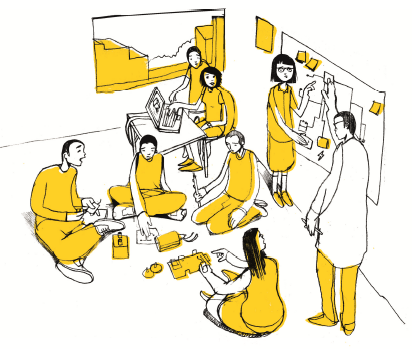 ESİNLENME İFADESİ
- Teknolojilerin kullanımı ve toplulukların katılımı ile Öğrenmeyi kişisel, bireysel ve uygun yapmakTEKNOLOJİ VE KAYNAKLAR- Bu senaryoda en büyük sorun araçların bölünmüşlüğü ve aşinalık düzeylerinde öğretmenler, öğrenciler ve veliler arasındaki farklılıktır.- Önemli bir imkan
bu nedenle, erişim yönüyle yaygınlığa dikkat ederek tutarlı bir sunum ve araçlar ve teknikler yığını (eğitim ortamları), olacaktır.
- Bu senaryoda öğrenciler bilgisayar ve web araçlarına erişebiliyor.- Sınıf alanında Projeksiyon görüntüleme öğretmen kontrol altındadır
- Anahtar anlarda öğrenciler tarafından alınan kararları öğretmenlerin kelimenin tam anlamıyla "görmeleri" ve "Yapıcı müdahalelere" girmek için bu bilgileri sahip oldukları vizyonla kullanmaları için, medya çıktılarını geliştirme süreci gerçek zamanlı olarak çekilir.iTEC mini senaryo Aralık 2010 
Anlaşılır ÖğretimAKTİVİTE AMAÇLARI
- Geleneksel değerlendirme gereksinimlerini 
21. yüzyıl becerileri ile aynı hizaya getirme.
Rubrikler bağlantı olabilir.
- Medya okuryazarlığı değerlendirilmesi için bir çerçeve sağlamakTEKNOLOJİ VE KAYNAKLAR- Bu senaryoda en büyük sorun araçların bölünmüşlüğü ve aşinalık düzeylerinde öğretmenler, öğrenciler ve veliler arasındaki farklılıktır.- Önemli bir imkan
bu nedenle, erişim yönüyle yaygınlığa dikkat ederek tutarlı bir sunum ve araçlar ve teknikler yığını (eğitim ortamları), olacaktır.
- Bu senaryoda öğrenciler bilgisayar ve web araçlarına erişebiliyor.- Sınıf alanında Projeksiyon görüntüleme öğretmen kontrol altındadır
- Anahtar anlarda öğrenciler tarafından alınan kararları öğretmenlerin kelimenin tam anlamıyla "görmeleri" ve "Yapıcı müdahalelere" girmek için bu bilgileri sahip oldukları vizyonla kullanmaları için, medya çıktılarını geliştirme süreci gerçek zamanlı olarak çekilir.iTEC mini senaryo Aralık 2010 
Anlaşılır ÖğretimAKTİVİTE TÜRÜ
Kişisel olarak uygun faaliyetlerde otantik öğrenmeyi destekleyen müzakere edilmiş değerlendirme listeleri geliştirme ve kullanma.Bilgiye odaklanan ama öğretmenler ve öğrencilere diğer önemli unsurları yakalamalarına izin veren değerlendirme:
güven, anlaşma, akran öğretimi desteği, yansıma.TEKNOLOJİ VE KAYNAKLAR- Bu senaryoda en büyük sorun araçların bölünmüşlüğü ve aşinalık düzeylerinde öğretmenler, öğrenciler ve veliler arasındaki farklılıktır.- Önemli bir imkan
bu nedenle, erişim yönüyle yaygınlığa dikkat ederek tutarlı bir sunum ve araçlar ve teknikler yığını (eğitim ortamları), olacaktır.
- Bu senaryoda öğrenciler bilgisayar ve web araçlarına erişebiliyor.- Sınıf alanında Projeksiyon görüntüleme öğretmen kontrol altındadır
- Anahtar anlarda öğrenciler tarafından alınan kararları öğretmenlerin kelimenin tam anlamıyla "görmeleri" ve "Yapıcı müdahalelere" girmek için bu bilgileri sahip oldukları vizyonla kullanmaları için, medya çıktılarını geliştirme süreci gerçek zamanlı olarak çekilir.iTEC mini senaryo Aralık 2010 
Anlaşılır ÖğretimGÖREVLER
- kişisel olarak ilgili bir konu tanımlanması
- bir sorunla mücadele etmek / bir mesaj vermek /  bir işbirliği sürecini başlatmak için medyanın en uygun kombinasyonun belirlenmesi- Değerlendirme kriterleri geliştirilmesi- Bu tür kriterlerin öğretmenler, veliler, yerel toplum, uzak uzmanlar ile müzakeresi. 
Eğitim süreci katılımcı hale gelir.
- Bir medya çıktısı üretimi.
Öğretmen, öğretimi ayarlamak ve "tam zamanında" rehberlik sağlamak için gerçek zamanlı geribildirimi kullanır.- medya çıktılarının, kriterlere ve sonraki adımların belirlenmesine 
(düzeltici eylem veya daha da geliştirilmesine) göre (akran değerlendirme ve öğretmen destekli) değerlendirilmesi.
Son değerlendirme adımı 
- öğrencilerin süreci tanımladıkları ve akranları ve öğretmenlerinden (ya da diğer "uzmanlar")dan gelen özel soruları yanıtlayarak zorlukları nasıl ele aldıklarını açıkladıkları halka açık bir "savunma" olabilir.ALANLAR
Görevler resmi ve gayri resmi ortamlarda yapılmaktadır. Tartışmalar evde yer alır veya akranlar arasında önemli bir rol oynar.iTEC mini senaryo Aralık 2010 
Anlaşılır ÖğretimGÖREVLER
- kişisel olarak ilgili bir konu tanımlanması
- bir sorunla mücadele etmek / bir mesaj vermek /  bir işbirliği sürecini başlatmak için medyanın en uygun kombinasyonun belirlenmesi- Değerlendirme kriterleri geliştirilmesi- Bu tür kriterlerin öğretmenler, veliler, yerel toplum, uzak uzmanlar ile müzakeresi. 
Eğitim süreci katılımcı hale gelir.
- Bir medya çıktısı üretimi.
Öğretmen, öğretimi ayarlamak ve "tam zamanında" rehberlik sağlamak için gerçek zamanlı geribildirimi kullanır.- medya çıktılarının, kriterlere ve sonraki adımların belirlenmesine 
(düzeltici eylem veya daha da geliştirilmesine) göre (akran değerlendirme ve öğretmen destekli) değerlendirilmesi.
Son değerlendirme adımı 
- öğrencilerin süreci tanımladıkları ve akranları ve öğretmenlerinden (ya da diğer "uzmanlar")dan gelen özel soruları yanıtlayarak zorlukları nasıl ele aldıklarını açıkladıkları halka açık bir "savunma" olabilir.ROLLER
- Öğretmenler kolaylaştırıcıdır ve puanlamalar geliştirilmesi için uzman bilgisine erişim sağlarlar.- Öğrenciler süreç boyunca hedef-bilişsel becerilerini geliştirirler ve kendi öğrenmelerinin düzenlenmesine aktif olarak dahil olurlar.
- Otantik puanlama geliştirilmesi için, yerel toplum içinden ya da ötesinden diğer paydaşlar değerli uzmanlıklarını getirerek katılırlar.iTEC mini senaryo Aralık 2010 
Anlaşılır ÖğretimGÖREVLER
- kişisel olarak ilgili bir konu tanımlanması
- bir sorunla mücadele etmek / bir mesaj vermek /  bir işbirliği sürecini başlatmak için medyanın en uygun kombinasyonun belirlenmesi- Değerlendirme kriterleri geliştirilmesi- Bu tür kriterlerin öğretmenler, veliler, yerel toplum, uzak uzmanlar ile müzakeresi. 
Eğitim süreci katılımcı hale gelir.
- Bir medya çıktısı üretimi.
Öğretmen, öğretimi ayarlamak ve "tam zamanında" rehberlik sağlamak için gerçek zamanlı geribildirimi kullanır.- medya çıktılarının, kriterlere ve sonraki adımların belirlenmesine 
(düzeltici eylem veya daha da geliştirilmesine) göre (akran değerlendirme ve öğretmen destekli) değerlendirilmesi.
Son değerlendirme adımı 
- öğrencilerin süreci tanımladıkları ve akranları ve öğretmenlerinden (ya da diğer "uzmanlar")dan gelen özel soruları yanıtlayarak zorlukları nasıl ele aldıklarını açıkladıkları halka açık bir "savunma" olabilir.ETKİLEŞİMLER
Puanlama müzakere süreci, eğitim sürecini diğer paydaşlara, uzmanlara, yerel halktan insanlara açıyor.
Etkileşimler, öğrenciler, öğretmenler ve diğer paydaşlar arasında saygılı ve "demokratik" alışverişe dayanmaktadır.ÖYKÜSEL ANLATIM
Helen çevre konusunda çok tutkuludur ve öğretmeniyle bir tartışmasından sonra bir medya ürünü üretmeye karar verir. Öğretmen yapacak bir şey ve buna göre hareket edeceği bir amaç belirlemesi için onu zorlar. O tehlike altındaki 5 tür üzerinde 5 "Animoto" videolar üretmeye karar verir. Daha sonra bir değerlendirme tablosu geliştirmek üzere birlikte çalışırlar; bir taslak değerlendirme tablosu oluşturulduktan sonra bu, sınıfta 
ve web kullanarak, yerel halk ile birlikte, muhtemelen anne-baba ve / veya diğer uzmanlar ile görüşülür. Değerlendirme listesi kesinleştikten sonra üretim süreci başlar. Öğretmenin, sürece gerçek zamanlı erişimi vardır ve Helen ile işbirliği içinde değerlendirme listesine bilgi girmeye devam etmek için elde edilen bilgileri kullanır.Proje sonunda, Helen videosunu sunar ve öğretmenlerden, kendi yaşıtlarından ve video konferans yoluyla bağlanan önemli bir çevre hayır kurumundan bir koruma uzmanından  oluşan dinleyicilerin, sorularını cevaplayarak bir canlı yayın sunar.ÖYKÜSEL ANLATIM
Helen çevre konusunda çok tutkuludur ve öğretmeniyle bir tartışmasından sonra bir medya ürünü üretmeye karar verir. Öğretmen yapacak bir şey ve buna göre hareket edeceği bir amaç belirlemesi için onu zorlar. O tehlike altındaki 5 tür üzerinde 5 "Animoto" videolar üretmeye karar verir. Daha sonra bir değerlendirme tablosu geliştirmek üzere birlikte çalışırlar; bir taslak değerlendirme tablosu oluşturulduktan sonra bu, sınıfta 
ve web kullanarak, yerel halk ile birlikte, muhtemelen anne-baba ve / veya diğer uzmanlar ile görüşülür. Değerlendirme listesi kesinleştikten sonra üretim süreci başlar. Öğretmenin, sürece gerçek zamanlı erişimi vardır ve Helen ile işbirliği içinde değerlendirme listesine bilgi girmeye devam etmek için elde edilen bilgileri kullanır.Proje sonunda, Helen videosunu sunar ve öğretmenlerden, kendi yaşıtlarından ve video konferans yoluyla bağlanan önemli bir çevre hayır kurumundan bir koruma uzmanından  oluşan dinleyicilerin, sorularını cevaplayarak bir canlı yayın sunar.ÖYKÜSEL ANLATIM
Helen çevre konusunda çok tutkuludur ve öğretmeniyle bir tartışmasından sonra bir medya ürünü üretmeye karar verir. Öğretmen yapacak bir şey ve buna göre hareket edeceği bir amaç belirlemesi için onu zorlar. O tehlike altındaki 5 tür üzerinde 5 "Animoto" videolar üretmeye karar verir. Daha sonra bir değerlendirme tablosu geliştirmek üzere birlikte çalışırlar; bir taslak değerlendirme tablosu oluşturulduktan sonra bu, sınıfta 
ve web kullanarak, yerel halk ile birlikte, muhtemelen anne-baba ve / veya diğer uzmanlar ile görüşülür. Değerlendirme listesi kesinleştikten sonra üretim süreci başlar. Öğretmenin, sürece gerçek zamanlı erişimi vardır ve Helen ile işbirliği içinde değerlendirme listesine bilgi girmeye devam etmek için elde edilen bilgileri kullanır.Proje sonunda, Helen videosunu sunar ve öğretmenlerden, kendi yaşıtlarından ve video konferans yoluyla bağlanan önemli bir çevre hayır kurumundan bir koruma uzmanından  oluşan dinleyicilerin, sorularını cevaplayarak bir canlı yayın sunar.